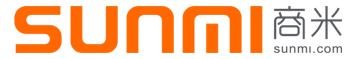 Boot zero point/zero clearingAfter the power on of the electronic scale weighing AD system, read the weight quantity signal and save it as the reference point of boot, namely the boot zero point.Manual zero clearingAfter the electronic scale has obtained the boot zero point, if an article with a range less than 2% of full range is placed on the scale pan, it can be cleared with a command, with a weight quantity of 0.Tare weight Tare weight is applied for goods with package. The weight quantity of the package should be excluded when calculating the price. At this time, you may first place the package onto the scale pan, conduct the tare removal operation. Then the weight quantity of the package is namely tare weight. You may also directly input the set package tare weight without weighing.Weigh with tare removal Carry out the tare removal operation by way of weighing. Place the article package onto the scale pan and remove it as tare weight. Then the net weight should be 0 and the tare weight is the package weight quantity. After the tare removal operation, to enable the subsequent goods to be without tare, the current tare weight should be removed, and the tare weight after tare removal is 0.Digital tare removalTare removal operation with direct setting input without weighingInstruction Manual of Electronic Scale of Shanghai Sunmi Technology Co., LtdNote: the input tare weight must be the integer multiples of the division value, multiples of two as for the first measurement range, and integer multiples of five if the first measurement range is exceeded, otherwise it will not conform to the measurement quantity laws & regulations. Thus AD plate will automatically convert it to a reasonable value.Net weightThe goods weight quantity that the consumer really needs to pay for. If the goods are with package, it is required to remove the package as tare weight. Gross weight Gross weight is tare weight plus net weight.Note: about the division value: the division of the first quantity range 6 kg is 2 g, and that of the second quantity range 15 kg is 5 g.Software development for the electronic scaleHow to correctly read the weight quantityIt is required to list the real-time status of the scale on the main screen, for example: “Stable”, “Net weight”, “Zero position”and  the unit price & total price of the goods; and the name of the selected goods is displayed at the same time. Note: a. All the above information should be displayed on the second screen synchronously.           b. If the required elements are not displayed, the requirement of the measurement quantity laws & regulations will be violated, and the quality supervision departments will carry out the investigate & treat.How to correctly read the weight quantityAfter placing the tare weight article on the scale, it is allowed to carry out the price calculation & amount accumulation only after the weight quantity is “Stable”.After placing the tare weight article on the scale, it is allowed to carry out the tare removal operation only after weight quantity is stable (the zone bit is lit).!                                                                                  Instruction Manual of Electronic Scale of Shanghai Sunmi Technology Co., LtdAfter the tare removal operation, it is allowed to carry out the operation of reading weight quantity only after the appearance of net weight prompt (the zone bit is lit).When the weight quantity is underloaded or overloaded, the “Stable”,“Net weight”, “Zero position”prompts are required to be all lit to give warning, and the underload & overload status are required to be prompted with special shapes. When the weight quantity is not stable, the zone bits of “Stable”,“Net weight”, “Zero position”should not be lit, and must all go out.When the weight quantity is invalid (the weight value has not been read), the “Stable”,“Net weight”, “Zero position”prompts should be all lit to give warning.There must be tare removal key and zero clearing key on the software interface of the function key!                                                                                 Instruction Manual of Electronic Scale of Shanghai Sunmi Technology Co., LtdPoints for attentionAfter the software’s boot and entering the interface, the basic information specified by the measurement quantity laws & regulations shall be displayed by reference to the above screenshot.Each time before the goods weighing, it shall be all confirmed whether the current status is stable zero position or not, otherwise the “Zero Position”operation shall be first carried out.When weighing the goods and accumulating it into the sales list, the current weight quantity must be stable. If the current  weight quantity is not stable, it is suggested to still display the hopping weight quantity and wait for the stable status. Once it becomes stable, the wait will be automatically ended and this deal will be accumulated.After weighing the current goods, please confirm again whether the weighing has returned to zero or not before weighing the next goods. Usage of the electronic scale service One.UsageScale-service-lib.jarBind Sunmi electronic scale service to obtain its relevant dataInitializationScaleManager scaleManager = ScaleManager.getInstance(context);绑定(bind)sunmi servicescaleManager.connectService(newScaleManager.ScaleServiceConnection() {@Overridepublicvoid onServiceConnected() {//服务绑定(service binding)}@Overridepublicvoid onServiceDisconnect(){//服务解绑(service unbinding)}} Two. Obtain the main dataObtain the net weight, tare weight, status of the electronic scale by way of interface callbackscaleManager.getData(new ScaleCallback.Stub(){@Overridepublic void get(int net,int tare,int status) throws RemoteException {}};!                                                                                  Instruction Manual of Electronic Scale of Shanghai Sunmi Technology Co., Ltd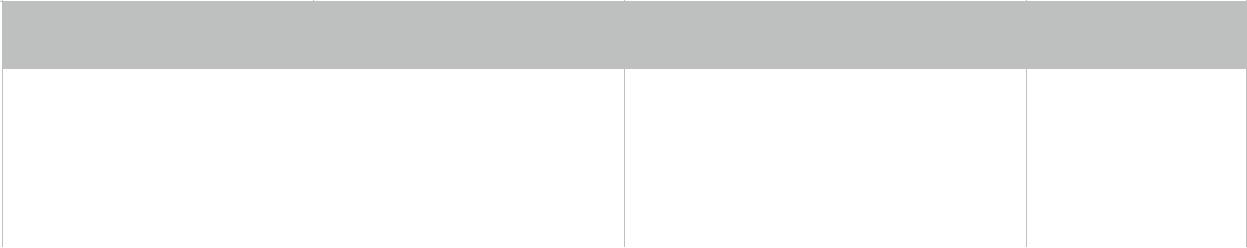 Interface descriptionsContinued    1.0.13 version & above of the electronic scale are required. This version will be integrated in the formal system (the user can check the version of system App SunmiScaleService in Setting-App ). If the service version of the installation of debug version device is relatively old, please manually update the system. 5.History!Instruction Manual of Electronic Scale of Shanghai Sunmi Technology Co., LtdInstruction Manual of Electronic Scale of Shanghai Sunmi Technology Co., LtdInstruction Manual of Electronic Scale of Shanghai Sunmi Technology Co., LtdInstruction Manual of Electronic ScaleInstruction Manual of Electronic ScaleInstruction Manual of Electronic ScaleInstruction Manual of Electronic Scale1.Parameters of electronic scaleHost-basedS2Range15KgNumber of divisions (precision grade)3000（C3）Verification scale intervale=d=2/5gCreep（%FS/30min）±0.0167Safe overload（%FS）150Failure overload（%FS）300 Operating temperature（℃）0-40℃Electronic level calibrationsupportedPrecision<6Kg precision 0.002Kg；6Kg to 15Kg precision0.005Kg2. Measurement quantity related basic knowledge Weight (kg) Tare weight (kg)  Unit price (yuan)  Total price (yuan) 0.350 0.000  920.00  322.00Real-time statusReal-time status  Goods with weight recorded  Goods with weight recorded   Stable          Net weight       Zero position   Stable          Net weight       Zero position  4771 special grade Dragon Well  4771 special grade Dragon WellWeight (kg) Tare weight (kg)  Unit price (yuan)  Total price (yuan) 0.350 0.000  920.00  322.00Real-time statusReal-time status  Goods with weight recorded  Goods with weight recorded   Stable          Net weight       Zero position   Stable          Net weight       Zero position  4771 special grade Dragon Well  4771 special grade Dragon WellWeight (kg) Tare weight (kg)  Unit price (yuan)  Total price (yuan) 0.350 0.032  920.00  322.00Real-time statusReal-time status  Goods with weight recorded  Goods with weight recorded   Stable          Net weight       Zero position   Stable          Net weight       Zero position  4771 special grade Dragon Well  4771 special grade Dragon WellWeight (kg) Tare weight (kg)  Unit price (yuan)  Total price (yuan) 0.350       weight underload                weight overload 0.000  920.00  322.00Real-time statusReal-time status  Goods with weight recorded  Goods with weight recorded   Stable          Net weight       Zero position   Stable          Net weight       Zero position  4771 special grade Dragon Well  4771 special grade Dragon WellWeight (kg) Tare weight (kg)  Unit price (yuan)  Total price (yuan) 0.346 0.000  0.00  0.00Real-time statusReal-time status  Please enter goods  Please enter goods   Stable          Net weight       Zero position   Stable          Net weight       Zero positionWeight (kg) Tare weight (kg)  Unit price (yuan)  Total price (yuan)  920.00Real-time statusReal-time status  Goods with weight recorded  Goods with weight recorded   Stable          Net weight       Zero position   Stable          Net weight       Zero positionWeight (kg) Tare weight (kg)  Unit price (yuan)  Total price (yuan) 0.350 0.000  920.00  322.00Real-time statusReal-time status  Goods with weight recorded  Goods with weight recorded   Stable          Net weight       Zero position   Stable          Net weight       Zero position  4771 special grade Dragon Well  4771 special grade Dragon Well Open line box                       3                               6                             9                                   RemovalMultiply                              Tare removal          Zero clearing           Print                                Confirm  Open line box                       3                               6                             9                                   RemovalMultiply                              Tare removal          Zero clearing           Print                                Confirm  Open line box                       3                               6                             9                                   RemovalMultiply                              Tare removal          Zero clearing           Print                                Confirm  Open line box                       3                               6                             9                                   RemovalMultiply                              Tare removal          Zero clearing           Print                                Confirm !Instruction Manual of Electronic Scale of Shanghai Sunmi Technology Co., LtdInstruction Manual of Electronic Scale of Shanghai Sunmi Technology Co., LtdInstruction Manual of Electronic Scale of Shanghai Sunmi Technology Co., LtdInstruction Manual of Electronic Scale of Shanghai Sunmi Technology Co., LtdInstruction Manual of Electronic Scale of Shanghai Sunmi Technology Co., LtdInstruction Manual of Electronic Scale of Shanghai Sunmi Technology Co., LtdInstruction Manual of Electronic Scale of Shanghai Sunmi Technology Co., LtdParameter descriptions:Parameter descriptions:Obtain the net weight, unit: gNetNet weight, unit:gNet weight, unit:gNet weight, unit:gNet weight, unit:gNet weight, unit:gObtain the tare weight, unit: gTare Tare weight, unit: g Tare weight, unit: g Tare weight, unit: g Tare weight, unit: g Tare weight, unit: gObtain the electronic scale statusStatusBit0 weight quantityBit0 weight quantityBit0 weight quantityBit0 weight quantityBit0 weight quantityStable mark0: dynamic；1: stable0: dynamic；1: stable0: dynamic；1: stable0: dynamic；1: stable0: dynamic；1: stableBit1 whether the weight quantity is less than 20EBit1 whether the weight quantity is less than 20EBit1 whether the weight quantity is less than 20EBit1 whether the weight quantity is less than 20EBit1 whether the weight quantity is less than 20E0：not to be less than 20E0：not to be less than 20E0：not to be less than 20E0：not to be less than 20E1： less than 20E1： less than 20E1： less than 20E1： less than 20E1： less than 20EBit2 overloadBit2 overloadBit2 overloadBit2 overloadBit2 overloadOverload mark0:mormal；1:overload0:mormal；1:overload0:mormal；1:overload0:mormal；1:overload0:mormal；1:overloadBit3 sensor Bit3 sensor 0: sensor normal boot & zero clearing0: sensor normal boot & zero clearing0: sensor normal boot & zero clearing0: sensor normal boot & zero clearing0: sensor normal boot & zero clearing1: sensor failure in boot & zero clearing1: sensor failure in boot & zero clearing1: sensor failure in boot & zero clearing1: sensor failure in boot & zero clearing1: sensor failure in boot & zero clearingBit4 calibration statusBit4 calibration statusBit4 calibration status0: normal calibration data0: normal calibration data0: normal calibration data0: normal calibration data0: normal calibration data1:abnormal calibration data1:abnormal calibration data1:abnormal calibration data1:abnormal calibration data1:abnormal calibration dataBit5 reservedBit5 reservedBit5 reservedBit5 reservedBit5 reservedInterface descriptionsNo.DescriptionsFunctionReturn1Zero clearingpublic void zero()2Tare removal/tare clearingpublic void tare()It’s tare removal when there is weight quantity on the scale, and it’s tare clearing when there is no weight quantity on the scale.3Digital tare removal unit: gpublic void digitalTare(int i)4Cancel obtaining datapublic void cancelGetData()Cancel obtaining data, and invoke when exiting the App. Use it in pairs with getData5Read the acceleration datapublic int[] readAcceleData()[0][1][2] are respectively X，Y，Z directional data 6Obtain the lead sealing statuspublic int readSealState()0:normal；1:the lead sealing is destroyed7  public int getCalStatus()Calibration switchRead the status of the calibration button switchversiondatecomment1.02018-03-23Initial version1.12018-06-14Modify the obtained weight quantity parameters1.22018-9-25Update jar，addcancelGetData()